ПРОФЕССИОНАЛЬНОЕ ОБРАЗОВАТЕЛЬНОЕ УЧРЕЖДЕНИЕ «ЦЕНТР ВОЕННО-ПАТРИОТИЧЕСКОГО ВОСПИТАНИЯ И ПОДГОТОВКИ ГРАЖДАН (МОЛОДЕЖИ) К ВОЕННОЙ СЛУЖБЕ Г. МОСКВЫ» ОБЩЕРОССИЙСКОЙ ОБЩЕСТВЕННО-ГОСУДАРСТВЕННОЙ ОРГАНИЗАЦИИ «ДОБРОВОЛЬНОЕ ОБЩЕСТВО СОДЕЙСТВИЯ АРМИИ, АВИАЦИИ И ФЛОТУ РОССИИ»ПОУ «ЦЕНТР ВПВ Г. МОСКВЫ ДОСААФ РОССИИ»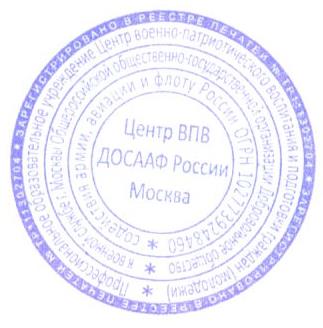 121170 г. Москва, ул. Поклонная, д. 11, стр.1                                             тел/факс 8-499-148-28-17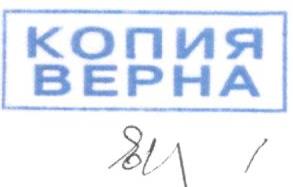 УТВЕРЖДЕНОприказом Директора ПОУ «Центр ВПВ      г. Москвы ДОСААФ России» от «21» октября 2021 г. № 170ПОЛОЖЕНИЕ об оказании платных образовательных услуг в ПОУ «Центр ВПВ г. Москвы ДОСААФ России» 1. Общие положения1.1. Настоящее Положение «Об оказании платных образовательных услуг» (далее – Положение), в ПОУ «Центр ВПВ г. Москвы ДОСААФ России» разработано в соответствии с:Гражданским кодексом РФ,«Законом об образовании в Российской Федерации», № 273-ФЗ от 21.12.12г. Постановлением Правительства от 15 сентября 2020 г. N 1441. «Об утверждении Правил оказания платных образовательных услуг»1.2. Понятия, используемые в настоящем Положении:            «заказчик» - физическое и (или) юридическое лицо, имеющее намерение заказать либо заказывающее платные образовательные услуги для себя или иных лиц на основании договора;            «исполнитель» - организация, осуществляющая образовательную деятельность и предоставляющая платные образовательные услуги обучающемуся.            «недостаток платных образовательных услуг» - несоответствие платных образовательных услуг обязательным требованиям, предусмотренных законом либо в установленном им порядке, или условиям договора (при их отсутствии или неполноте условий обычно предъявляемым требованиям), или целям, для которых платные образовательные услуги обычно используются, или целям, о которых исполнитель был поставлен в известность заказчиком при заключении договора, в том числе оказания их не в полном объеме, предусмотренном образовательными программами (частью образовательной программы);            «обучающийся» - физическое лицо, осваивающее образовательную программу;            «платные образовательные услуги» - осуществление образовательной деятельности по заданиям и за счет средств физических и (или) юридических лиц по договорам об образовании, заключаемым при приеме на обучение (далее - договор);            «существенный недостаток платных образовательных услуг» - неустранимый недостаток, или недостаток, который не может быть устранен без несоразмерных расходов или затрат времени, или выявляется неоднократно, или проявляется вновь после его устранения, или другие подобные недостатки.1.3 ПОУ «Центр ВПВ г. Москвы ДОСААФ России» предоставляет платные образовательные услуги в целях наиболее полного удовлетворения образовательных потребностей населения и организаций. Возможность оказания платных образовательных услуг предусмотрена в уставе образовательной организации.1.4. ПОУ «Центр ВПВ г. Москвы ДОСААФ России», осуществляет образовательную деятельность за счет средств физических и (или) юридических лиц.1.5. Дополнительные образовательные услуги могут оказываться только с согласия их получателя. Отказ заказчика от предлагаемых ему платных образовательных услуг не может быть причиной изменения объема и условий уже предоставляемых ему исполнителем образовательных услуг.        1.6. ПОУ «Центр ВПВ г. Москвы ДОСААФ России» обязан обеспечить заказчику оказание платных образовательных услуг в полном объеме в соответствии с образовательными программами (частью образовательной программы) и условиями договора.1.7. ПОУ «Центр ВПВ г. Москвы ДОСААФ России» вправе снизить стоимость платных образовательных услуг по договору с учетом покрытия недостающей стоимости платных образовательных услуг за счет собственных средств исполнителя, в том числе средств, полученных от приносящей доход деятельности, добровольных пожертвований и целевых взносов физических и (или) юридических лиц. Перечень категорий потребителей, имеющих право на получение скидок, а также размер скидок:- работники до 100% от полной стоимости обучения;- близкие родственники работников до 100% от полной стоимости обучения;- социальные партнеры до 50% оплаты от полной стоимости обучения;- работники организаций, предоставляющих в аренду помещения до 20% от полной стоимости обучения;- члены ДОСААФ до 10% от полной стоимости обучения;- школьники, студенты учреждений высшего и среднего профессионального образования до 10% от полной стоимости обучения;- пенсионеры при предъявлении социальной карты до 10% от полной стоимости обучения;- многодетные семьи до 10% от полной стоимости обучения;- сезонные и «праздничные» скидки всем поступающим обучающимся до 10 % от полной стоимости обучения.В случае, если обучающийся претендует на две и более категории скидок, к нему может применяться только одна категория скидок.Основанием для предоставления скидок являются следующие документы: - личное заявление обучаемого с приложением ксерокопии документа, удостоверяющего его принадлежность к данной категории лиц (ксерокопия студенческого билета, социальной карты и др.);- письмо от организации с просьбой о предоставлении скидок по оплате.Настоящее Положение определяет предельный размер скидок. Конкретная сумма скидки устанавливается договором и действует на период, определенный в договоре.Приказом руководителя могут назначаться и иные скидки, период действия которых регламентируется приказом, такие, как «Приведи друга в Автошколу, получи скидку – 1 000 руб., «Скидки обучающимся -женщинам к 8-му марта – до 10 %», «Скидки демобилизованным военным к 23-му февраля – до 10%».Исполнитель предупреждает Потребителя о необходимости информирования налоговых органов о полученных скидках в установленном законодательством порядке.1.8. Увеличение стоимости платных образовательных услуг после заключения договора не допускается, за исключением увеличения стоимости указанных услуг с учетом уровня инфляции, предусмотренного основными характеристиками федерального бюджета на очередной финансовый год и плановый период.1.9. В настоящее Положение могут быть внесены, по мере необходимости, соответствующие изменения и дополнения.2. Порядок оказания платных дополнительных образовательных услуг2.1. На оказание платных дополнительных образовательных услуг составляется калькуляция стоимости обучения в расчете на одного получателя этой услуги. Смета рассчитывается в целом на группу получателей одного вида услуги и затем определяется цена отдельной услуги на каждого получателя.Калькуляция может рассчитываться по комплексу дополнительных услуг, осуществляемых в данной образовательной организации.ПОУ «Центр ВПВ г. Москвы ДОСААФ России» обязан ознакомить получателей дополнительной услуги с калькуляцией в целом в расчете на одного получателя.Калькуляция разрабатывается бухгалтером и утверждается директоромДопускается оплата услуг в договорных ценах, в соответствии с конъюнктурой спроса и предложения.2.2. Создать условия для проведения дополнительных услуг в соответствии с действующими санитарными правилами и нормами.2.3. Обеспечить кадровый состав и оформить трудовые договоры или приказы.Для выполнения работ по оказанию дополнительных услуг могут привлекаться как основные сотрудники образовательной организации, так и специалисты из других организаций.2.4.      Издать приказ директора ПОУ «Центр ВПВ г. Москвы ДОСААФ России» об организации дополнительных услуг в образовательной организации, в котором определить:             - ответственность лиц;             - состав участников;             - организацию работы по предоставлению дополнительных услуг (расписание занятий, учебный план, календарный график и т.д.);             - привлекаемый преподавательский и административный состав.2.5.    Утвердить учебный план, учебную программу, калькуляцию, штатное расписание, служебные инструкции.2.6. Оформить договор с заказчиком на оказание дополнительных образовательных услуг.2.7. ПОУ «Центр ВПВ г. Москвы ДОСААФ России» по требованию заказчика обязан до заключения договора и в период его действия предоставлять заказчику достоверную информацию о себе и об оказываемых платных образовательных услугах, обеспечивающую возможность их правильного выбора.3. Порядок получения и расходования средств.3.1.Дополнительные услуги в соответствии с постановлением Правительства РФ от 7.03.95 г. № 239 «О мерах по упорядочению государственного регулирования цен (тарифов)» не входят в перечень услуг, цены на которые регулируются на государственном уровне или уровне субъекта РФ. 3.2. Доходы от оказания дополнительных и иных услуг полностью инвестируются в ПОУ «Центр ВПВ г. Москвы ДОСААФ России» в соответствии со сметой расходов.3.3. ПОУ «Центр ВПВ г. Москвы ДОСААФ России» вправе по своему усмотрению расходовать средства, полученные от оказания дополнительных и иных услуг в соответствии со сметой доходов и расходов на оказание платных образовательных услуг.3.4. ПОУ «Центр ВПВ г. Москвы ДОСААФ России» вправе привлекать специалистов для оказания дополнительных услуг на контрактной основе и осуществлять оплату труда на договорной основе.3.5. Оплата дополнительных услуг потребителями производиться в безналичном порядке.Безналичные расчеты осуществляются через банки и средства зачисляются на расчетный счет образовательного учреждения.Полученные финансовые средства являются собственностью ПОУ «Центр ВПВ г. Москвы ДОСААФ России» и расходуются самостоятельно.3.6.       Размер и форма доплаты руководителю за организацию дополнительных услуг и контроль по их оказанию определяются учредителем образовательного учреждения, данные расходы включаются в состав затрат.4. Ответственность ПОУ «Центр ВПВ г. Москвы ДОСААФ России» за деятельность по осуществлению дополнительных услуг.4.1. За неисполнение либо ненадлежащее исполнение обязательств по договору исполнитель и заказчик несут ответственность, предусмотренную договором и законодательством Российской Федерации.4.2. При обнаружении недостатка платных образовательных услуг, в том числе оказания их не в полном объеме, предусмотренном образовательными программами (частью образовательной программы), по вине исполнителя, заказчик вправе по своему выбору потребовать:а) безвозмездного оказания образовательных услуг;б) соразмерного уменьшения стоимости оказанных платных образовательных услуг;в) возмещения понесенных им расходов по устранению недостатков, оказанных платных образовательных услуг своими силами или третьими лицами.4.3. Заказчик вправе отказаться от исполнения договора и потребовать полного возмещения убытков, если в установленный договором срок недостатки платных образовательных услуг не устранены исполнителем. Заказчик также вправе отказаться от исполнения договора, если им обнаружен существенный недостаток оказанных платных образовательных услуг или иные существенные отступления от условий договора.4.4. Если исполнитель нарушил сроки оказания платных образовательных услуг (сроки начала и (или) окончания оказания платных образовательных услуг и (или) промежуточные сроки оказания платной образовательной услуги) либо если во время оказания платных образовательных услуг стало очевидным, что они не будут осуществлены в срок, заказчик вправе по своему выбору:а) назначить исполнителю новый срок, в течение которого исполнитель должен приступить к оказанию платных образовательных услуг и (или) закончить оказание платных образовательных услуг;б) поручить оказать платные образовательные услуги третьим лицам за разумную цену и потребовать от исполнителя возмещения понесенных расходов;в) потребовать уменьшения стоимости платных образовательных услуг;г) расторгнуть договор.4.5. Заказчик вправе потребовать полного возмещения убытков, причиненных ему в связи с нарушением сроков начала и (или) окончания оказания платных образовательных услуг, а также в связи с недостатками платных образовательных услуг.4.6. По инициативе исполнителя договор может быть расторгнут в одностороннем порядке в следующем случае:а) применение к обучающемуся отчисления как меры дисциплинарного взыскания;б) невыполнение обучающимся по профессиональной образовательной программе (части образовательной программы) обязанностей по добросовестному освоению такой образовательной программы (части образовательной программы) и выполнению учебного плана;в) установление нарушения порядка приема в ПОУ «Центр ВПВ г. Москвы ДОСААФ России», повлекшего по вине обучающегося его незаконное зачисление на обучение;г) просрочка оплаты стоимости платных образовательных услуг;д) невозможность надлежащего исполнения обязательств по оказанию платных образовательных услуг вследствие действий (бездействия) обучающегося.